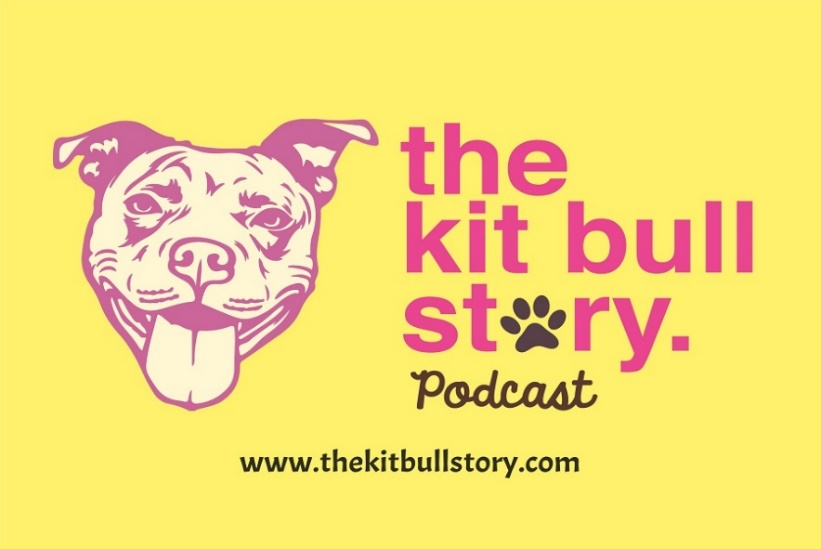 Synopsis for TeachersTHE KIT BULL STORY – Humorous Storytelling with Meaningful MessagesSynopsis: The Kit Bull Story is an inspiring and touching story that follows the journey of Kit, a rescued pit bull with a unique and compassionate ability. Aimed at children aged 7 and up, this captivating tale is centered around the heartwarming bond between Kit and Rose, the owner of Wild in the City doggie day care.Kit, a once-abandoned pit bull, finds her forever home with Rose, a compassionate, kind-hearted and wise woman who runs “Wild in the City” a bustling doggie day care. Despite facing challenges and prejudices due to her breed, Kit possesses a special ability that sets her apart – an uncanny knack for understanding and comforting other dogs… and people in need. As Kit, Rose and the other characters embark on various adventures, they bring laughter, meaningful lessons, and camaraderie to all those who cross their path.Throughout the story, young readers will learn valuable life lessons about empathy, acceptance, and the power of kindness. Kit's unwavering spirit and her ability to connect with both dogs and humans demonstrate the transformative impact that compassion can have on individuals and communities.As Kit, Rose and the other characters navigate their way through various challenging and uplifting encounters and escapades, they teach children about the importance of treating others with respect, valuing differences, and embracing the unique qualities that make each individual special. Through their inspiring journey, Kit and Rose prove that no matter who you are or where you come from, a little kindness and understanding can create a world filled with joy and harmony." The Kit Bull Story " is a touching and uplifting tale that will captivate young minds and inspire them to spread positivity, kindness, and love in their own lives. It's a heartwarming story that celebrates the extraordinary bond between animals and humans and reminds us all that a little compassion can go a long way in making the world a better place!